Publicado en Madrid el 09/12/2014 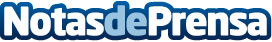 Los estudiantes españoles abren EuropeanaSe anuncian los finalistas del certamen "Tú eres la llave". Convocado por el Ministerio de Educación, Cultura y Deporte y Europeana, pretende dar a conocer las posibilidades didácticas de Europeana: la puerta digital al Patrimonio Cultural Europeo.Datos de contacto:Nuria Moser-RothschildNota de prensa publicada en: https://www.notasdeprensa.es/los-estudiantes-espanoles-abren-europeana_1 Categorias: Cine Educación Literatura http://www.notasdeprensa.es